МБУК «ЦБС»Центральная городская библиотекаОтдел методической работы « Блестящий учёный и непревзойдённый экспериментатор »( 8 июля 1894 года— 8 апреля 1984)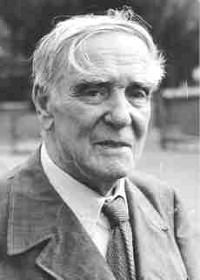 (К 125- летию выдающегося физика советского периода Петра Леонидовича Капицы)Горячий Ключ2019Гордость советской науки: Пётр Леонидович Капица- учёный, который стал одним из основателей физики низких температур и физики сильных магнитных полей.Дважды лауреат Сталинской премии (1941, 1943). Награждён большой золотой медалью имени М. В. Ломоносова АН СССР (1959). Дважды Герой Социалистического Труда (1945, 1974). Действительный член АН СССР. Действительный член Лондонского Королевского общества.П.Л. Капица родился 8 июля 1894 г. в Кронштадте в семье военного инженера. Окончил гимназию, затем реальное училище. Увлекался физикой,  электротехникой, особое пристрастие проявлял к устройству часов.В 1918 году окончил Политехнический институт в Петрограде. По окончании здесь же работал преподавателем под руководством А. Иофе. Совместно с ним создал новое направление в физическом образовании. Известность принесли работы по атомной физике.В 1921 г. советский ученый стажируется в Кембридже, где получает докторскую степень. В 1929 Петр Леонидович в Англии избирается членом Королевского общества. Через  10 лет становится действительным членом АН в СССР. Поводя исследования в Мондовской лаборатории, занимаясь издательской деятельностью, получил всемирную известность.С 1934 года Капица был лишен визы, и вынужден работать в СССР. Отсутствие необходимого оборудования существенно тормозило исследования. Лишь спустя некоторое время, при содействии влиятельных лиц, были созданы подходящие условия.Возглавляя, организованный им, институт, Петр Леонидович, разработал новые методы работы с газами, изучал их сверхтекучесть. Эти открытия помогли значительному росту эффективности отечественной промышленности.В военный период, и сразу после него, Капица П.Л. занимал высокие должности в Совнаркоме и при СНК СССР, и очень много трудился. В Казани работал над созданием криогенной кислородной установки. Из-за интриг, проект был заморожен, что серьезно затормозило развитие сталелитейной промышленности нашей страны. Ученый вынужден был продолжать исследования у себя на даче, при поддержке президента АН С. Вавилова.С 1947 работал в Московском университете. Многогранная личность этого человека сочетала в себе разные качества: высокую научную интуицию, прагматизм, независимость суждений. В 1950 – 1955 годах Петром Леонидовичем сделаны важные открытия в термоядерной физике.Последний период своей жизни, ученый работал в МФТИ. П.Л.Капица активно трудился, совмещая педагогическую и научную деятельность. Он изучал плазму, занимался гидравлической динамикой и загадками шаровой молнии. Имея огромные успехи на научном поприще, Капица проявил себя в роли выдающегося администратора. Регулярно проводил свои знаменитые семинары. Петр Леонидович принимал участие в подготовке и запуске первого искусственного спутника.Имел награды высшего достоинства. Являлся обладателем Нобелевской премии.В 1984 году ученого не стало.Рекомендуем прочитать:Добровольский,  Е. Н. Почерк Капицы./ Е.Н.Добровольский.  – Москва : Советская Россия, 1968. – 215 с.Есаков, В. Д. Почему П. Л. Капица стал невыездным // Вестник Российской академии наук. — 1997. — Т. 67, № 6.Есаков В. Д., Рубинин П. Е. Капица, Кремль и наука. — М.: Наука, 2003. — Т. Т. 1: Создание института физических проблем: 1934-1938. — 654 с. Кедров, Федор Борисович. Капица [Текст] : жизнь и открытия / Ф. Б. Кедров. - Москва : Московский рабочий, 1979. - 150, [2] с., [24] л. фот. : ил. - (в обл.) : Б. цСамин, Д.К.. Сто великих ученых./ Д.К.Самин.  — Москва : Вече, 2000. — 592 с.  Храмов Ю. А. Капица Пётр Леонидович // Физики: Биографический справочник / Под ред. А. И. Ахиезера. — Изд. 2-е, испр. и дополн. — Москва.: Наука, 1983. — С. 126. — 400 с. — 200 000 экз. (в пер.)Центральная городская библиотека353290 г.Горячий Ключ,ул.Ленина,203/1е-mail:biblioteka.gorkluch@gmail.comсайт: librarygk.ruЧасы работы10.00-18.00Без перерываВыходной —понедельникПоследний день месяца — санитарный